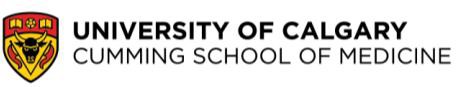 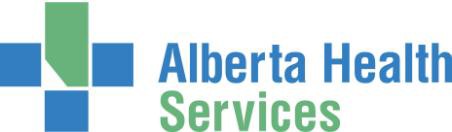 Surgeon Scientist Program (SSP) Application DeadlinesThe Office of Surgical Research (OSR) would like to remind all residents of the upcoming deadlines for the Surgeon Scientist Program (SSP). The SSP is a 1-year funded, highly competitive, degree-based program for research training of Residents within the Department of Surgery. The program provides the opportunity to develop effective skills to conduct high-quality basic and/or clinical surgical research.The Surgeon Scientist Program is competitive and can only fund 1 year of salary support.Residents are also encouraged to consider application to the CSM Clinician Investigator Program (CIP).https://cumming.ucalgary.ca/cipNote the CIP deadline is October 1st, 2021 (for July or Sept 2022 start)The CIP program requires a minimum 2 years’ time commitmentThe Candidate must discuss and obtain support from their respective residency training program director.Candidate must separately apply for admission to the graduate program most suitable to their research program.If you would like to receive more information regarding the application process for the Surgeon Scientist program, Please contact Katelyn Boomer, the Office of Surgical Research Administrative assistant at osr@ucalgary.ca.LATE OR INCOMPLETE APPLICATIONS WILL NOT BE ACCEPTEDSurgeon Scientist Program Application checklistCompleted Application Form (PDF)Common CV of the candidate (validated for CIHR)Available from the CCV website https://ccv-cvc.ca/Common CV of the supervisor(s) validated for CIHRAvailable from the CCV website https://ccv-cvc.ca/*THREE “Reference's Assessment of a Candidate for the SSP”MUST use SSP form and be returned in an envelope, sealed at the source OR emailed directly from the Reference's email account.Available online (Fillable PDF) at http://www.ucalgary.ca/osr/grants-awardsOne must be from proposed supervisorOne must be from candidate’s program directorOther (ideally a previous research advisor)Letter of acceptance or application to the program can be sent to osr@ucalgary.ca once received.Copies of funding application cover pages (for all fellowships/awards/ scholarships)It is the responsibility of the Candidate to ensure that their application is complete by the due date.Due Date: November 1, 2021 @ 23:59 MSTAppendix I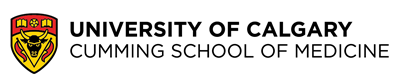 Send this Application by November 1sr, 2021* Please use the Checklist (Appendix I) to ensure that your Application is completeReference PDF forms are available at www.ucalgary.ca/osr/grants-awards Completed forms may be emailed to osr@ucalgary.ca only if they are sent directly from the referee.Other:  	Continue on next page	>TRAINING EXPECTATIONS	Continued from previous pageExternal FundingTrainees are encouraged to apply for external funding, which this is available through a variety of different agencies and organizations.See http://cumming.ucalgary.ca/cip/potential-sources-funding for a list of possible funding awards and agencies.List all of the external funding that you have, or will be applying for, within the first year of your program*Please include copies of the cover pages for all of your funding applications (AIHS, CIHR, Scholarships, Foundation awards etc.), if available, along with this application.PAGES 4-8 OF THIS APPLICATION WERE WRITTEN BY:(check one)WE, THE UNDERSIGNED, agree that this application is accurately describe the proposed training programPlease obtain the following additional signaturesIf manual signatures are used, please scan and submit this page (via email) along with the completed PDF application to osr@ucalgary.caDeadlinesApply to SSPNovember 01, 23:59MSTValue$60,000 CADDurationMaximum, 1 yearsToday’s Date (m/d/yy)Proposed SSP start date (m/d/yy)Estimated completion (m/d/yy)Estimated completion (m/d/yy)Estimated completion (m/d/yy)Estimated completion (m/d/yy)Estimated completion (m/d/yy)Estimated completion (m/d/yy)Candidate’s NameFirstFirstFirstFirstFirstFirstFirstLastLastLastLastLastLastLastLastLastLastLastOther (previous) namesOther (previous) namesOther (previous) namesOther (previous) namesCandidate’s NameUC Student ID #CitizenshipCitizenshipCitizenshipCitizenshipCitizenshipCurrent AddressCurrent AddressCityProvinceProvinceProvinceProvinceProvincePostal CodePostal CodePostal CodePermanent Address(if different from current)Permanent Address(if different from current)Preferred phone numberPager #Pager #Pager #UofC Email addressPreferred email (if different)Preferred email (if different)Preferred email (if different)Preferred email (if different)Preferred email (if different)Preferred email (if different)Preferred email (if different)Preferred email (if different)Preferred email (if different)Degrees (BSc, MD etc.), Certificates or Licenses in progressDescriptionDescriptionDescriptionDescriptionDescriptionDescriptionDescriptionDescriptionDescriptionDescriptionDescriptionDescriptionDescriptionDescriptionDescriptionStart date(mm/yyyy)Start date(mm/yyyy)Start date(mm/yyyy)Start date(mm/yyyy)Completion date (orexpected) (mm/yyyy)Completion date (orexpected) (mm/yyyy)Completion date (orexpected) (mm/yyyy)Degrees (BSc, MD etc.), Certificates or Licenses in progressDegrees (BSc, MD etc.), Certificates or Licenses in progressDegrees (BSc, MD etc.), Certificates or Licenses in progressDegrees (BSc, MD etc.), Certificates or Licenses in progressSupervisor(s)First NameFirst NameFirst NameFirst NameLast NameLast NameLast NameLast NameLast NameLast NameLast NameDepartment AffiliationDepartment AffiliationDepartment AffiliationDepartment AffiliationDepartment AffiliationDepartment AffiliationDepartment AffiliationEmail AddressEmail AddressEmail AddressEmail AddressPrimary SupervisorCo-Supervisor (optional)Research Project TitleProvide 5 to 10 keywords describing your researchprojectProvide 5 to 10 keywords describing your researchprojectDepartment where proposed research will be conductedDepartment where proposed research will be conductedDepartment where proposed research will be conductedDepartment where proposed research will be conductedGraduate Science Education Program (GSE)Graduate Science Education Program (GSE)Graduate Science Education Program (GSE)Graduate Science Education Program (GSE)Graduate Science Education Program (GSE)Graduate Science Education Program (GSE)Graduate Science Education Program (GSE)Graduate Science Education Program (GSE)Graduate Science Education Program (GSE)Date applied(m/d/y)Date applied(m/d/y)DateacceptedDate commencedDate commencedDate commencedDate commencedStatus of enrolment(complete at least one)Status of enrolment(complete at least one)GSE Graduate ProgramGSE Graduate ProgramGraduate Directorfor program (MD/PhD)Graduate Directorfor program (MD/PhD)Graduate Directorfor program (MD/PhD)Graduate Coordinatorfor programGraduate Coordinatorfor programGraduate Directorfor program (MD/PhD)Graduate Directorfor program (MD/PhD)Graduate Directorfor program (MD/PhD)Graduate Coordinatorfor programGraduate Coordinatorfor programGSE program Admin's EmailGSE program Admin's EmailAnticipated DegreeAnticipated DegreeGSE program Admin's EmailGSE program Admin's EmailAnticipated DegreeAnticipated DegreeExpected Completion DateExpected Completion DatePost-Graduate Medical Education Program (PGME)Post-Graduate Medical Education Program (PGME)Post-Graduate Medical Education Program (PGME)Post-Graduate Medical Education Program (PGME)Post-Graduate Medical Education Program (PGME)Post-Graduate Medical Education Program (PGME)Post-Graduate Medical Education Program (PGME)Post-Graduate Medical Education Program (PGME)Post-Graduate Medical Education Program (PGME)Post-Graduate Medical Education Program (PGME)Post-Graduate Medical Education Program (PGME)Clinical Department*(Sub)SpecialtyProgram Director*Department Head*DivisionalHead*DivisionalHeadCurrent PGY LevelPGY Level at Start of SSPPGY Level at Start of SSPPGY Level at Start of SSPPGY Level at Start of SSPProposed Thesis Advisory Committee (if applicable)Note: At least one member of your advisory committee must be a PhD scientistProposed Thesis Advisory Committee (if applicable)Note: At least one member of your advisory committee must be a PhD scientistProposed Thesis Advisory Committee (if applicable)Note: At least one member of your advisory committee must be a PhD scientistName (First, Last)Primary DepartmentSpecific GSE Department and Role(e.g. roles: research expert, clinician)SupervisorCo-SupervisorYour supervisory committee should consist of: your supervisor, co-supervisor (if needed) and two additional members who can support your research. At least one member must be a PhD scientist.Your supervisory committee should consist of: your supervisor, co-supervisor (if needed) and two additional members who can support your research. At least one member must be a PhD scientist.Your supervisory committee should consist of: your supervisor, co-supervisor (if needed) and two additional members who can support your research. At least one member must be a PhD scientist.References for CandidateReferences must use the Reference's Assessment of a Candidate for the SSP form. See download link below.References for CandidateReferences must use the Reference's Assessment of a Candidate for the SSP form. See download link below.References for CandidateReferences must use the Reference's Assessment of a Candidate for the SSP form. See download link below.References for CandidateReferences must use the Reference's Assessment of a Candidate for the SSP form. See download link below.References for CandidateReferences must use the Reference's Assessment of a Candidate for the SSP form. See download link below.References for CandidateReferences must use the Reference's Assessment of a Candidate for the SSP form. See download link below.It is the responsibility of the Candidate to ensure that each of the following three people submit aseparate SSP reference form on their behalf:Proposed research supervisorSpecialty/subspecialty program directorDivisional, previous research advisors or other supervisors  Note: All 3 references must be received on or before November 30th. 	It is the responsibility of the Candidate to ensure that each of the following three people submit aseparate SSP reference form on their behalf:Proposed research supervisorSpecialty/subspecialty program directorDivisional, previous research advisors or other supervisors  Note: All 3 references must be received on or before November 30th. 	It is the responsibility of the Candidate to ensure that each of the following three people submit aseparate SSP reference form on their behalf:Proposed research supervisorSpecialty/subspecialty program directorDivisional, previous research advisors or other supervisors  Note: All 3 references must be received on or before November 30th. 	It is the responsibility of the Candidate to ensure that each of the following three people submit aseparate SSP reference form on their behalf:Proposed research supervisorSpecialty/subspecialty program directorDivisional, previous research advisors or other supervisors  Note: All 3 references must be received on or before November 30th. 	It is the responsibility of the Candidate to ensure that each of the following three people submit aseparate SSP reference form on their behalf:Proposed research supervisorSpecialty/subspecialty program directorDivisional, previous research advisors or other supervisors  Note: All 3 references must be received on or before November 30th. 	It is the responsibility of the Candidate to ensure that each of the following three people submit aseparate SSP reference form on their behalf:Proposed research supervisorSpecialty/subspecialty program directorDivisional, previous research advisors or other supervisors  Note: All 3 references must be received on or before November 30th. 	ReferencesFull Name (first, last)ReferencesFull Name (first, last)Relationship toCandidate (see 1-3 above)EmailInstitutionCurrent Position Held in Institution123In the table below, indicate the percentage of time you will spend on the following activities:In the table below, indicate the percentage of time you will spend on the following activities:Percentage of time (number only)Research WorkCourse WorkTeachingClinical/On-call WorkSupervisionOther (specify below):Total (must equal 100%)Lay Summary:	Provide a brief non-technical summary of your proposed research, written insimple and clear language, suitable for a general audienceIn this abstract, indicate how your research ultimately can improve personal health, the health of populations and/or the health delivery system.Lay Summary:	Provide a brief non-technical summary of your proposed research, written insimple and clear language, suitable for a general audienceIn this abstract, indicate how your research ultimately can improve personal health, the health of populations and/or the health delivery system.Simple TitleSimple Abstract	(Approximately 100 words)Simple Abstract	(Approximately 100 words)Describe your research projectResearch ProjectProvide a clearly conceived, technical summary including: background, research(Please restrict length to 1 page)	questions, aims and hypotheses, relevant statistics, methodology planned andexpected outcomes.Describe your research projectResearch ProjectProvide a clearly conceived, technical summary including: background, research(Please restrict length to 1 page)	questions, aims and hypotheses, relevant statistics, methodology planned andexpected outcomes.Formal Project TitleTRAINING EXPECTATIONSPlease note your response should be 2pages in length.Provide an overview of how your previous research training relates to your present proposal and elaborate on your career goals.Why do you want to be a Clinician Investigator?Indicate why you decided upon the training environment (especially in terms of mentors), how you plan to leverage it, and what you expect to learn from the training experience.Proposed Research EnvironmentPlease restrict length to half a pageThis section is to be completed by your supervisor.Discuss the role of the Trainee in this project and the relationship to your overall research program.Describe the proposed work space, facilities, equipment. Describe the secretarial oradministrative support, and any funding that will be provided for this support.FUNDINGFUNDINGFunding from (m/y)to (m/y)Name of Funding OrganizationName of Funding OrganizationName of Funding OrganizationName of Funding OrganizationName of AwardName of AwardName of AwardName of AwardName of AwardDates (m/d/y)Dates (m/d/y)Dates (m/d/y)$ Amounts$ Amounts$ AmountsAward Dates (m/y)Award Dates (m/y)DeadlineSubmittedNotificationApplied forApplied forAwardedStartEndTax free?Name of Funding OrganizationName of Funding OrganizationName of Funding OrganizationName of Funding OrganizationName of AwardName of AwardName of AwardName of AwardName of AwardDates (m/d/y)Dates (m/d/y)Dates (m/d/y)$ Amounts$ Amounts$ AmountsAward Dates (m/y)Award Dates (m/y)DeadlineSubmittedNotificationApplied forApplied forAwardedStartEndTax free?Name of Funding OrganizationName of Funding OrganizationName of Funding OrganizationName of Funding OrganizationName of AwardName of AwardName of AwardName of AwardName of AwardDates (m/d/y)Dates (m/d/y)Dates (m/d/y)$ Amounts$ Amounts$ AmountsAward Dates (m/y)Award Dates (m/y)DeadlineSubmittedNotificationApplied forApplied forAwardedStartEndTax free?CandidateCandidateCandidateProposed SupervisorProposed SupervisorProposed SupervisorBothNameSignatureDate (m/d/y)CandidateSupervisorPersonNameSignatureDate (m/d/y)Clinical Department HeadClinical Residency Program Director